Комітет Верховної Ради України з питань правової політикиПро розгляд законопроектуза реєстр. № 3986-1 від 14.08.2020Комітет Верховної Ради України з питань бюджету на своєму засіданні  18 листопада 2020 року (протокол № 63) відповідно до статей 27 і 109 Бюджетного кодексу України та статті 93 Регламенту Верховної Ради України розглянув проект Закону про паспорт громадянина України у формі книжечки (реєстр. № 3986-1 від 14.08.2020), внесений народними депутатами України Новинським В.В., Гриб В.О. та іншими.Законопроектом пропонується надати право громадянам України отримувати паспорт громадянина України у формі книжечки, визначити вимоги до такого паспорта та термін його дії. Слід зазначити, що положенням частини третьої статті 4 законопроекту передбачено, що за видачу паспорта громадянина України у формі книжечки державне мито не справляється. Реалізація зазначеного положення зменшить доходи місцевих бюджетів від сплати державного мита, оскільки відповідно до положень Декрету Кабінету Міністрів України “Про державне мито”, за видачу паспорта громадянина України у разі обміну замість втраченого чи пошкодженого передбачено справляння державного мита, в розмірі двох неоподатковуваних мінімуми доходів громадян /виходячи із розміру встановленого на даний час неоподатковуваного мінімумів доходів громадян 17 грн розмір державного мита становитиме 34 грн/, а відповідно до пункту 15 частини першої статті 64 Бюджетного кодексу України такий платіж зараховується до доходів загального фонду бюджетів місцевого самоврядування.Слід зазначити, що до законопроекту не подано фінансово-економічного обґрунтування (у тому числі відповідних розрахунків) та пропозицій про зміни до законодавчих актів України щодо скорочення витрат бюджету та/або джерел додаткових надходжень до бюджету для досягнення його збалансованості, як це визначено частиною першою статті 27 Бюджетного кодексу України та частиною третьою статті 91 Регламенту Верховної Ради України.За наслідками розгляду Комітет прийняв рішення, що проект Закону України про паспорт громадянина України у формі книжечки (реєстр. № 3986-1 від 14.08.2020), внесений народними депутатами України Новинським В.В., Гриб В.О. та іншими, має вплив на показники бюджету (зменшить доходи місцевих бюджетів від сплати державного мита). У разі прийняття відповідного закону до 15 липня 2021 року він має вводитися в дію не раніше 1 січня 2022 року, а після 15 липня 2021 року - не раніше 1 січня 2023 року (або 1 січня наступного за цим року залежно від часу прийняття закону).Голова Комітету 						Ю.Ю. Арістов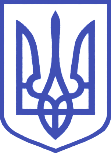 ВЕРХОВНА РАДА УКРАЇНИКомітет з питань бюджету01008, м.Київ-8, вул. М. Грушевського, 5, тел.: 255-40-29, 255-43-61, факс: 255-41-23